Publicado en Dubai, EAU el 23/10/2018 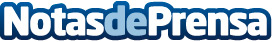 Woonkly.com, la criptomoneda liderada por el Youtuber Manchego 'Mr. Santos,' arrasa en DubaiPecunio VC Fund, el fondo de criptomonedas líder de Dubai cierra alianza estratégica de 3 millones de dólares con Woonkly, despertando el interés de fondos de inversión, marcas y multinacionalesDatos de contacto:Shuberth Chi BalamNota de prensa publicada en: https://www.notasdeprensa.es/woonkly-com-la-criptomoneda-liderada-por-el Categorias: Internacional Finanzas Comunicación Marketing Emprendedores E-Commerce http://www.notasdeprensa.es